
Bitte legen Sie dieses Formular Ihrer Reparatur ordnungsgemäß ausgefüllt und unterschrieben bei.
Sie können dieses Formular auch digital einreichen, indem Sie eine E-Mail an reparatie@benel.nl senden.Ein unvollständiges Formular führt zu Verzögerung!Kontaktdaten* PflichtfelderInformationen über das fehlerhafte Produkt* Pflichtfelder** Um einen eventuellen Garantieanspruch geltend zu machen, bitten wir Sie, Ihre Rechnung beizufügen.Sonstige Informationen
Datum:								______________________________						Indem Sie uns Ihre Reparatur zusenden, erklären Sie sich mit den Bedingungen von Benèl einverstanden.             Dokumentenversion:  Dez-19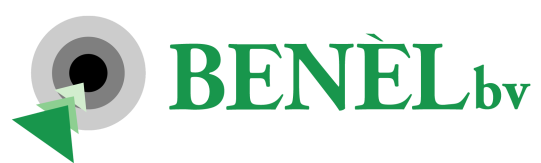 Reparatur Formular Benèl BV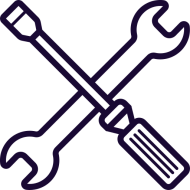 z.H.v. “Reparatur”
Buitenvaart 1127a
7905 SE Hoogeveen
www.benel.nl – info@benel.nl
+49 256 2818 6329Wir möchten Sie auf die folgenden Bedingungen aufmerksam machen:nditions:Bitte füllen Sie dieses Formular pro Artikel aus. Liefern Sie zwei defekte Artikel? Bitte legen Sie zwei Formulare entsprechend bei.Wenn der Artikel Teil eines Sets ist, liefern Sie bitte nur das defekte (Unter-)Teil. Erwähnen Sie dies als solches auf diesem Formular unten.Sollte sich das angebotene Produkt nicht als fehlerhaft herausstellen, berechnen wir Versandkosten in Höhe von € 30,- exkl. MwSt. Kontaktieren Sie uns daher immer zuerst, bevor Sie einen Artikel zurücksenden.Reparaturen mit Kosten von mehr als € 75,- (exkl. MwSt.) werden nur nach Kostenvoranschlag und Ihrer Zustimmung durchgeführt. Unsere Reparaturbedingungen können eingesehen werden unter www.benel.de/de/reparaturFirmennameKundennummerVorname / Nachname *Straße / Hausnummer *PLZ, Stadt, Land *Telefonnummer *Mailadresse *Artikelumschreibung *Benèl ArtikelnummerGehört zu einem Set? * Nein    Ja, nämlich:   Kaufdatum **Grund der Rückkehr * Reparatur        DOA (defekt bei Produktannahme)     Falsch bestellt      SonstigeWürden Sie bitte unten den Defekt / den Grund für Ihre Rücksendung erklären? *Würden Sie bitte unten den Defekt / den Grund für Ihre Rücksendung erklären? *Haben Sie weitere Anmerkungen, die für diese Reparatur / Rücksendung wichtig sind?